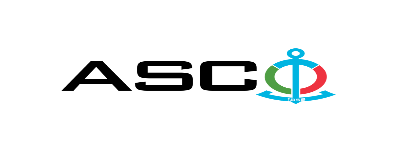 “AZƏRBAYCAN XƏZƏR DƏNİZ GƏMİÇİLİYİ” QAPALI SƏHMDAR CƏMİYYƏTİNİN№AM-116/2022 NÖMRƏLİ 21.07.2022-ci il  STRUKTURLARA TƏLƏB  LİNOLİUM, PARALON, BREZENT VƏ MÜXTƏLİF NÖV PARÇALARIN SATINALINMASI MƏQSƏDİLƏ KEÇİRDİYİAÇIQ MÜSABİQƏNİN QALİBİ HAQQINDA BİLDİRİŞ                                                              “AXDG” QSC-nin Satınalmalar KomitəsiSatınalma müqaviləsinin predmetiLİNOLİUM, PARALON, BREZENT VƏ MÜXTƏLİF NÖV PARÇALARIN SATINALINMASIQalib gəlmiş şirkətin (və ya fiziki şəxsin) adıPRİME ENERGY AND MARİNE SERVİCES MMCUNİVERSAL PRO QSCMüqavilənin qiyməti138 910.00 AZN61 140.00 AZNMalların tədarük şərtləri (İncotresm-2010) və müddəti                                     DDPİş və ya xidmətlərin yerinə yetirilməsi müddətiİLLİK